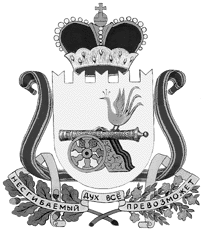 АДМИНИСТРАЦИЯВЯЗЬМА - БРЯНСКОГО СЕЛЬСКОГО ПОСЕЛЕНИЯВЯЗЕМСКОГО РАЙОНА СМОЛЕНСКОЙ ОБЛАСТИР А С П О Р Я Ж Е Н И Еот 31.05.2022                                                                                        № 44-р                           В целях обеспечения своевременной и качественной подготовки объектов жилищно-коммунального хозяйства Вязьма - Брянского сельского поселения Вяземского района Смоленской области к работе в осенне-зимний период 2022 – 2023  годов, руководствуясь Федеральными законами от 06 октября 2003 года № 131 – ФЗ «Об общих принципах организации местного самоуправления в Российской Федерации», от 27 июля 2010 года №190-ФЗ «О теплоснабжении», приказом Минэнерго России от 12.03.2013 № 103 «Об утверждении Правил оценки готовности к отопительному периоду»  и статьей 26 Устава Вязьма - Брянского сельского поселения Вяземского района Смоленской области:	1. Утвердить прилагаемый План мероприятий по подготовке объектов жилищно-коммунального хозяйства Вязьма - Брянского сельского поселения Вяземского района Смоленской области к отопительному периоду 2022 – 2023 годов.          2.Обнародовать настоящее распоряжение на информационном стенде и разместить на официальном сайте Администрации Вязьма-Брянского сельского поселения Вяземского района Смоленской области http://вязьма-брянская.рф/         3. Контроль за исполнением настоящего распоряжения оставляю за собой    Глава муниципального образования                                                                    Вязьма - Брянского сельского поселенияВяземского района Смоленской области                              В.П. ШайтороваПриложениек распоряжению Администрации Вязьма-Брянскогосельского поселения Вяземского районаСмоленской области от 31.05.2022 № 44-р ПЛАН МЕРОПРИЯТИЙпо подготовке объектов жилищно-коммунального хозяйстваВязьма - Брянского сельского поселения Вяземского района Смоленской областик отопительному периоду 2022/2023 годаОб утверждении плана мероприятий по подготовке объектов жилищно-коммунального хозяйства Вязьма - Брянского сельского поселения Вяземского района Смоленской области к отопительному  периоду 2022 – 2023 годов№п/пНаименование мероприятийСроки выполнения работОбъем капитальных вложений (тыс. руб.)Источник финансированияОтветственные исполнители1234561.Проведение заседаний штаба по осуществлению контроля за ходом работ по подготовке объектов жилищно-коммунального хозяйстваежемесячноВ.П. Шайторова2.2.1.Осуществление контроля за выполнением работ по подготовке к зиме канализационных объектов ООО «Стимул».  Мероприятия по подготовке к зиме водопроводно-канализационных объектов:июнь - сентябрьВ.П. Шайторова2.1.1.Содержание и текущий ремонт систем водоснабжения и водоотведения.2022 год1 054,4Администрация Вязьма-Брянского сельского поселенияВ.П. Шайторова2.1.2.Ремонт оборудования на очистных сооружениях2 и 3 квартал 2022 годООО «Стимул»ООО «Стимул»2.1.3.Текущий ремонт КНС – 300, КНС – 150, КНС – ул. Авиационная (Покраска, ремонт канализационных насосов, подготовка электрооборудования к зиме и др.)2 и 3 квартал 2022 годООО «Стимул»ООО «Стимул»2.1.4.Ремонт и замена светильников; покраска на водонасосной станции 2-го подъема2 и 3 квартал 2022 годООО «Стимул»ООО «Стимул»2.1.5.Ремонт водопроводных колонок, устранение авариных ситуаций на водопроводной сети2022-2023 годООО «Стимул»ООО «Стимул»3.3.1Осуществление контроля за выполнением работ по подготовке к зиме объектов теплоэнергетического участка ООО «Стимул».Мероприятия по подготовке к зиме объектов теплоэнергетического участка:май - сентябрьВ.П. Шайторова3.1.1.Содержание и текущий ремонт систем теплоснабжения2022 год1 157,3Администрация Вязьма-Брянского сельского поселенияВ.П. Шайторова3.1.2.Благоустройство прилегающей территории и здания котельной; покос территории котельноймай – сентябрь 2022 г.65,04ООО «Стимул»ООО «Стимул»3.1.3.Экспертиза пром. безопасности газо-горелочных устройствиюнь2022 год234,00ООО «Стимул»ООО «Стимул»3.1.4.Ревизия и замена запорной арматуры; ревизия и обслуживание насосного оборудованиямай – июнь 2022 год309,24 ООО «Стимул»ООО «Стимул»3.1.5.Ремонт насосовмай – июнь 2022 год1356,3ООО «Стимул»ООО «Стимул»3.1.6.Работы на центральном тепловом пункте (ревизия, обслуживание сетевых насосов, установка резервного теплообменника и др.)май – ноябрь 2022 год746,81ООО «Стимул»ООО «Стимул»3.1.7.Приобретение и замена 2-х бойлеров на ЦТП3 квартал2022 год600,00Администрация Вязьма-Брянского сельского поселенияВ.П. Шайторова3.1.8.Работы на тепловых сетях (замена запорной арматуры, восстановление изоляции тепловых сетей, промывка и опрессовка тепловых сетей,  и др.)2 и 3 квартал2022 год1536,1ООО «Стимул»ООО «Стимул»5.Осуществление контроля за выполнением работ по подготовке к зиме жилых домов ООО «Стимул».июнь - сентябрьВ.П. Шайторова